²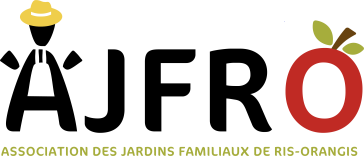 Compte rendu du C.A 08-01-2022 de l’A.J.F.R.O.Présents : ARPAGE Monique, DE SA PEREIRA Manuel, MAILLOT Paul, MELIN Gil, MERCY Marie-Josèphe, MILLY Stéphane, PETIT Nadine, ROTTIER Philippe, WASIELEWSKI PatriciaAbsents excusés : BUSUTTIL Sylvie, DENIS Michel, FERNANDO Luis, MARION Valérie, RIVET ChristianLe compte rendu du CA du 4 décembre 2021 a été adopté à l’unanimité et pourra être affiché.Préparation de l’assemblée générale : Le rapport moral lu par le président est approuvé par l’ensemble des administrateurs    présents. Le rapport d’activité présenté par le secrétariat est approuvé après quelques rectifications. Le rapport financier présenté par la trésorière est approuvé : le budget 2021 a été réalisé à 95% ce qui donne un excédent de 1500€ Le déroulement de l’AG se fait en 2 temps : le 9 janvier envoi postal à tous les adhérents de l’appel à cotisation, de la convocation, des 3 rapports et du bulletin de voteles 5 et 6 février de 9 h à 12h  et de 14h à 17h vote de tous les adhérents en présence des membres du conseil d’administration dans la grande salle des jardins familiaux Point financier :Le budget primitif 2022 est proposé aux administrateurs par le président et la trésorière pour un montant global de 66135€Validation des commandes :outillage : une perceuse à colonne pour une somme de 400€graines : comme chaque année commande des graines pour proposer des plants aux jardiniers en mai. Cette année sont commandé : aubergine block beauty, poivron nocera rosso, concombre F1burples tosty, concombre Lemon, courgettes F1 diamant, tomate noire russe, tomate cœur de bœuf, tomate ananas, tomate belle portugaise, tomate cerise sweet million, butternut F1 ultra, tomate cerise noire, piment d’Espelette, piment antillais pour une somme de 409€terreau : 8 tonnes de terreau pour les semis et à proposer aux jardiniersProjet 2022 :équipements : achat d’un 2ème élévateur électrique plus puissant, changer la bâche de la 2ème serre, continuer la pose de la clôture chemin de Montlhéry et au niveau du Petit Boisarboriculture : continuer ce qui a été commencé fin 2021 dans le verger, soit début 2022 plantation de 12 pommiers formés, puis 12 pommiers à former (3 à la suite de ceux plantés début décembre et 9 le long de fossé). Commencer à réfléchir sur le projet de verger dans la 3ème tranche (place des vents)animations : les rendez vous annuels comme la Fête de la Nature, les Jardins ouverts, Ris en Seine seront dans le cadre de l’année Molière et l’année de l’Abeille. La présentation aux jardiniers de Ris de l’album « mon herbier des gens » de Rémi Courgeon devrait se faire en même temps que la vente des plants en mai.  Questions diverses :Présentation au CA d’une première mouture de la plaque de bienvenue à poser sur le portail de l’entrée principale. Il est décidé d’y adjoindre les logos de la Ville de Ris et de la Fédération Nationale des Jardins Familiaux.Le statut de la parcelle collective MJC est évoqué et devra être présenté au prochain CA de mars.Le CA se termine à 12h 30 et compte tenu de l’AG début février le prochain CA est fixé au samedi 12 mars 2022    siège social : lieu-dit l’Orme Pomponne-10 chemine de Montlhéry 91130 Ris-Orangis- Tel : 01 69 48 83 63